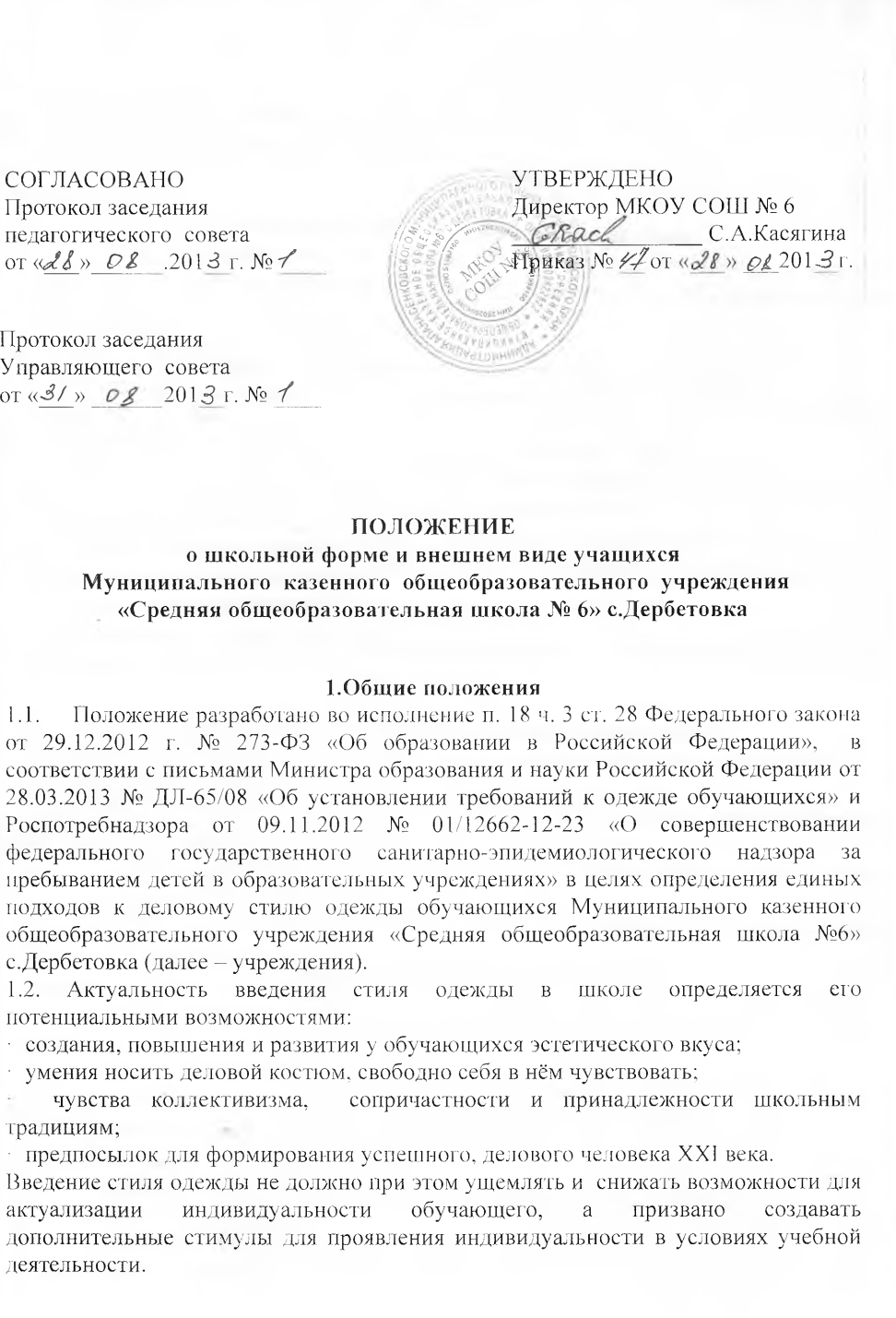 1.3. Учреждение  вправе устанавливать единые  требования к повседневной, парадной и спортивной одежде обучающихся.2. Цели и задачи  введения стиля одежды2.1.  Цель требований стиля в одежде обучающихся – воспитание успешного человека, обладающего эстетическим вкусом и умеющего одеваться в соответствии с ситуацией.2.2. Задачи:·  соблюдение санитарно-гигиенических норм, утвержденных СанПиН;·  формирование у школьников представлений о культуре одежды как части общей культуры человека;·  формирование эстетического и художественного вкуса школьников;·  педагогическое использование феномена психологического позитивного настроя на учебную деятельность, который создает деловая одежда;·  снижение общей тенденции внешнего проявления экономических и социальных различий в обществе, которые наиболее ярко проявляются в одежде людей, не обладающих эстетическим вкусом;·  создание привлекательного имиджа учреждения;·  формирования чувства корпоративной принадлежности, уважения к традициям и специфике учреждения.3.  Требования к  школьной одежде обучающихся3.1. В МКОУ СОШ №6 устанавливаются следующие стили  школьной одежды: парадная,  повседневная, спортивная.3.2. Парадная школьная одежда используется обучающимися в дни проведения праздников и торжественных  линеек.3.2.1. Юноши – белая  сорочка, брюки классического покроя серого цвета, пиджак серого цвета,  галстук (  по желанию).3.2.2. Девушки – белая непрозрачная блуза, юбка или сарафан серого цвета, жакет и пиджак серого цвета. 3.3. Повседневная школьная одежда обучающихся включает:Юноши – брюки классического покроя серого цвета, пиджак серого цвета, однотонная сорочка ( синего, голубого цвета), аксессуары ( галстук, поясной ремень);Девушки – юбка или сарафан серого цвета, жакет, пиджак серого цвета, непрозрачная блуза (длиной ниже талии) голубого, бежевого цветов;3.4.Спортивная одежда обучающихся включает:Футболку белого цветаСпортивные шорты или спортивные брюки чёрного или синего цветовКеды или кроссовки3.4.1. Спортивная одежда должна  соответствовать погоде и месту проведения физкультурных занятий.4.  Права и обязанности обучающихся4.1.Учащийся имеет право:выбирать предметы одежды парадного, повседневного, спортивного стилей в соответствии с предложенными  в Положении вариантами;при нарушении температурного режима  в учреждении допускается ношение в холодное время года джемперов, свитеров и пуловеров неярких цветов.4.2. Учащийся обязан носить одежду:парадного стиля — в дни торжественных линеек, праздников,повседневного  стиля — ежедневно,спортивного стиля — на уроках физической культуры и во время проведения спортивных мероприятий.4.3. Для девушек и юношей обязательна аккуратная деловая прическа.4.4. Обучающиеся имеют право вносить свои предложения по требованиям к стилю одежды.  4.5. Обучающимся запрещается ношение в учебное время: джинсовой, спортивной одежды, одежды бельевого стиля, прозрачных (полупрозрачных), декольтированных, сильно облегающих (обтягивающих) платьев, блузок; спортивной обуви (кроме уроков физической культуры или спортивных соревнований) или обуви на высоком каблуке (выше 5 см); экстравагантных стрижек и причёсок (в т.ч. окрашивание волос в яркие, неестественные оттенки). длинных ногтей, маникюра ярких экстравагантных тонов, вечерних вариантов макияжа, массивных серёг, колец и других украшений и изделий, пирсинга. одежды, обуви и аксессуаров с травмирующей фурнитурой, символикой асоциальных неформальных молодёжных объединений, а также пропагандирующих психоактивные вещества и противоправное поведение. 5. Права и обязанности родителей (законных представителей)5.1. Родители (законные представители) обучающихся имеют право:принимать участие в обсуждении Положения. Положение принимается с учетом мнения большинства обучающихся, родителей (законных представителей) и педагогов;участвовать в разработке и проведении воспитательных мероприятий в классе и школе, направленных на формирование ответственного отношения учащихся  к соблюдению требований к деловому стилю одежды.5.2.    Родители должны:приобрести обучающимся одежду согласно  Положения  до начала учебного года в комплектации, позволяющей разнообразить внешний вид в зависимости от погодных условий, и делать это по мере необходимости, вплоть до окончания обучающимися школы;контролировать внешний вид учащихся перед выходом в школу в соответствии с требованиями настоящего Положения;своевременно реагировать на информацию о нарушении ребенком требований к  стилям  одежды.6. Права и обязанности педагогического коллектива6.1. Положение принимается органом  государственно-общественного управления школы; педагоги имеют право вносить свои предложения по содержанию Положения.6.2. Педагогические работники должны так же выдерживать деловой стиль в своей повседневной одежде и призваны показывать пример обучающимся   по выполнению требований Положения.6.3. Классный руководитель информирует родителей о случаях нарушения обучающимися требований к деловому стилю одежды в течение учебного дня.6.4. Классные руководители, администрация образовательной организации  обеспечивают проведение воспитательных мероприятий  совместно с родителями по формированию ответственного отношения учеников к соблюдению требований Положения.6.5. Ответственность за доведение Положения до обучающихся, родителей (законных представителей) возлагается на администрацию учреждения и классных руководителей.7. Заключительные положения7.1. Несоблюдение обучающимися данного Положения является нарушением действующих нормативных локальных актов учреждения. 7.2. За нарушение данного Положения обучающиеся могут быть подвергнуты общественному порицанию.